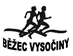 POHÁR BĚŽCE VYSOČINY 2022POHÁR BĚŽCE VYSOČINY 2022POHÁR BĚŽCE VYSOČINY 2022POHÁR BĚŽCE VYSOČINY 2022Propozice závodu číslo 19Propozice závodu číslo 19Propozice závodu číslo 19Propozice závodu číslo 19Název:Běh Karla Havlíčka BorovskéhoBěh Karla Havlíčka BorovskéhoBěh Karla Havlíčka BorovskéhoBěh Karla Havlíčka BorovskéhoDatum:Pátek 14. října 2022Pátek 14. října 2022Pátek 14. října 2022Pátek 14. října 2022Pořadatel:Běžec Vysočiny z.s. a Základní škola Havlíčkův Brod, V Sadech 560Běžec Vysočiny z.s. a Základní škola Havlíčkův Brod, V Sadech 560Běžec Vysočiny z.s. a Základní škola Havlíčkův Brod, V Sadech 560Běžec Vysočiny z.s. a Základní škola Havlíčkův Brod, V Sadech 560Podpora:Město Havlíčkův BrodMěsto Havlíčkův BrodMěsto Havlíčkův BrodMěsto Havlíčkův BrodRočník:3. (druhý realizovaný)3. (druhý realizovaný)3. (druhý realizovaný)3. (druhý realizovaný)Místo prezence a startu:Základní škola Havlíčkův Brod, V Sadech 560Základní škola Havlíčkův Brod, V Sadech 560Základní škola Havlíčkův Brod, V Sadech 560Základní škola Havlíčkův Brod, V Sadech 560Místo prezence a startu:GPS - 49.6066017N, 15.5826386EGPS - 49.6066017N, 15.5826386EGPS - 49.6066017N, 15.5826386EGPS - 49.6066017N, 15.5826386ETratě:Dospělí, dorost, žáci a žákyně 14 – 15 let: okruh 2,5 km – asfaltové a nezpevněné cesty parku Budoucnost s mírně členitým profilemDospělí, dorost, žáci a žákyně 14 – 15 let: okruh 2,5 km – asfaltové a nezpevněné cesty parku Budoucnost s mírně členitým profilemDospělí, dorost, žáci a žákyně 14 – 15 let: okruh 2,5 km – asfaltové a nezpevněné cesty parku Budoucnost s mírně členitým profilemDospělí, dorost, žáci a žákyně 14 – 15 let: okruh 2,5 km – asfaltové a nezpevněné cesty parku Budoucnost s mírně členitým profilemTratě:Žáci, žákyně 7 – 13 let: okruh 340 m – bez převýšení (asfalt)Žáci, žákyně 7 – 13 let: okruh 340 m – bez převýšení (asfalt)Žáci, žákyně 7 – 13 let: okruh 340 m – bez převýšení (asfalt)Žáci, žákyně 7 – 13 let: okruh 340 m – bez převýšení (asfalt)Tratě:Chlapci, dívky do 6 let -  okruh 340 m – bez převýšení (asfalt)Chlapci, dívky do 6 let -  okruh 340 m – bez převýšení (asfalt)Chlapci, dívky do 6 let -  okruh 340 m – bez převýšení (asfalt)Chlapci, dívky do 6 let -  okruh 340 m – bez převýšení (asfalt)Tratě:U vložených závodů dětí a mládeže mohou nastat změny v délkách a trasování tratíU vložených závodů dětí a mládeže mohou nastat změny v délkách a trasování tratíU vložených závodů dětí a mládeže mohou nastat změny v délkách a trasování tratíU vložených závodů dětí a mládeže mohou nastat změny v délkách a trasování tratíPopis tratě:Hlavní okruh 2,50 km - Start a cíl je u hlavního vchodu Základní školy Havlíčkův Brod, V Sadech 560. Trasa je okruhová, krátce po startu následuje výběh parkem Budoucnost k památníku obětem 1. a 2. světové války, nad nímž se tyčí dominantní socha Karla Havlíčka Borovského. Trasa vede dále k altánku, tam se stáčí prudce doprava a následuje výběh na Kalvárii (tři kříže – nejvyšší bod celého okruhu). Poté cesta odbočuje doleva a vede po vrstevnici. Následuje mírné klesání až k Cihlářskému potoku. Zde je otočka téměř o 180 stupňů. Podél potoka vede trasa k rybníku Rantejch, následuje úsek kolem zimního stadionu a plaveckého bazénu. Za mostkem se cesta napojuje na asfaltovou komunikaci. Po ní se běží až téměř ke kostelu sv. Trojice, na křižovatce odbočuje však trasa doleva a po východní straně rybníka Hastrman vede k vodopádu a dále pak k rybníku Obora, okolo kterého se obtáčí zpět k ZŠ V Sadech.              Hlavní okruh 2,50 km - Start a cíl je u hlavního vchodu Základní školy Havlíčkův Brod, V Sadech 560. Trasa je okruhová, krátce po startu následuje výběh parkem Budoucnost k památníku obětem 1. a 2. světové války, nad nímž se tyčí dominantní socha Karla Havlíčka Borovského. Trasa vede dále k altánku, tam se stáčí prudce doprava a následuje výběh na Kalvárii (tři kříže – nejvyšší bod celého okruhu). Poté cesta odbočuje doleva a vede po vrstevnici. Následuje mírné klesání až k Cihlářskému potoku. Zde je otočka téměř o 180 stupňů. Podél potoka vede trasa k rybníku Rantejch, následuje úsek kolem zimního stadionu a plaveckého bazénu. Za mostkem se cesta napojuje na asfaltovou komunikaci. Po ní se běží až téměř ke kostelu sv. Trojice, na křižovatce odbočuje však trasa doleva a po východní straně rybníka Hastrman vede k vodopádu a dále pak k rybníku Obora, okolo kterého se obtáčí zpět k ZŠ V Sadech.              Hlavní okruh 2,50 km - Start a cíl je u hlavního vchodu Základní školy Havlíčkův Brod, V Sadech 560. Trasa je okruhová, krátce po startu následuje výběh parkem Budoucnost k památníku obětem 1. a 2. světové války, nad nímž se tyčí dominantní socha Karla Havlíčka Borovského. Trasa vede dále k altánku, tam se stáčí prudce doprava a následuje výběh na Kalvárii (tři kříže – nejvyšší bod celého okruhu). Poté cesta odbočuje doleva a vede po vrstevnici. Následuje mírné klesání až k Cihlářskému potoku. Zde je otočka téměř o 180 stupňů. Podél potoka vede trasa k rybníku Rantejch, následuje úsek kolem zimního stadionu a plaveckého bazénu. Za mostkem se cesta napojuje na asfaltovou komunikaci. Po ní se běží až téměř ke kostelu sv. Trojice, na křižovatce odbočuje však trasa doleva a po východní straně rybníka Hastrman vede k vodopádu a dále pak k rybníku Obora, okolo kterého se obtáčí zpět k ZŠ V Sadech.              Hlavní okruh 2,50 km - Start a cíl je u hlavního vchodu Základní školy Havlíčkův Brod, V Sadech 560. Trasa je okruhová, krátce po startu následuje výběh parkem Budoucnost k památníku obětem 1. a 2. světové války, nad nímž se tyčí dominantní socha Karla Havlíčka Borovského. Trasa vede dále k altánku, tam se stáčí prudce doprava a následuje výběh na Kalvárii (tři kříže – nejvyšší bod celého okruhu). Poté cesta odbočuje doleva a vede po vrstevnici. Následuje mírné klesání až k Cihlářskému potoku. Zde je otočka téměř o 180 stupňů. Podél potoka vede trasa k rybníku Rantejch, následuje úsek kolem zimního stadionu a plaveckého bazénu. Za mostkem se cesta napojuje na asfaltovou komunikaci. Po ní se běží až téměř ke kostelu sv. Trojice, na křižovatce odbočuje však trasa doleva a po východní straně rybníka Hastrman vede k vodopádu a dále pak k rybníku Obora, okolo kterého se obtáčí zpět k ZŠ V Sadech.              Kategorie:A18 – junioři 18 – 19 letA18 – junioři 18 – 19 let10 km4x 2,50Kategorie:A20 – muži 20 – 29 letA20 – muži 20 – 29 let10 km4x 2,50Kategorie:A30 – muži 30 – 39 letA30 – muži 30 – 39 let10 km4x 2,50Kategorie:B40 – muži 40 – 49 letB40 – muži 40 – 49 let10 km4x 2,50Kategorie:B50 – muži 50 – 59 letB50 – muži 50 – 59 let10 km4x 2,50Kategorie:B60 – muži 60 - 69 letB60 – muži 60 - 69 let10 km4x 2,50Kategorie:B70 – muži nad 70 letB70 – muži nad 70 let5 km2x 2,50Kategorie:C18 – juniorky 18 – 19 letC18 – juniorky 18 – 19 let5 km2x 2,50Kategorie:C20 – ženy 20 – 34 letC20 – ženy 20 – 34 let5 km2x 2,50Kategorie:C35 – ženy 35 – 44 letC35 – ženy 35 – 44 let5 km2x 2,50Kategorie:C45 – ženy nad 45 letC45 – ženy nad 45 let5 km2x 2,50Kategorie:D1, D2 – dorostenci, dorostenky 16 – 17 letD1, D2 – dorostenci, dorostenky 16 – 17 let5 km2x 2,50Kategorie:P1, P2 – příchozí muži, ženy nad 18 letP1, P2 – příchozí muži, ženy nad 18 let2,5 km1x 2,50Kategorie:Z1, Z2 – žáci, žákyně 14 – 15 letZ1, Z2 – žáci, žákyně 14 – 15 let2,5 km1x 2,50Kategorie:Z31, Z41 – žáci, žákyně 12 – 13 letZ31, Z41 – žáci, žákyně 12 – 13 let1,36 km4x 0,34Kategorie:Z32, Z42 – žáci, žákyně 10 – 11 letZ32, Z42 – žáci, žákyně 10 – 11 let1,36 km4x 0,34Kategorie:Z5, Z6 – žáci, žákyně 7 – 9 letZ5, Z6 – žáci, žákyně 7 – 9 let680 m2x 0,34Kategorie:Z7, Z8 – chlapci, dívky 3 – 6 letZ7, Z8 – chlapci, dívky 3 – 6 let340 m1x 0,34Kategorie:Přesný rozpis kategorií dle ročníků je uveden v propozicích soutěžePřesný rozpis kategorií dle ročníků je uveden v propozicích soutěžePřesný rozpis kategorií dle ročníků je uveden v propozicích soutěžePřesný rozpis kategorií dle ročníků je uveden v propozicích soutěžePřihlášky:Internet:On-line do 12:00 hod. v den závodu na  bezecvysociny.czOn-line do 12:00 hod. v den závodu na  bezecvysociny.czOn-line do 12:00 hod. v den závodu na  bezecvysociny.czPřihlášky:V místě startu:Od 15.00 hod. Končí 15 minut před příslušným startem.Od 15.00 hod. Končí 15 minut před příslušným startem.Od 15.00 hod. Končí 15 minut před příslušným startem.Přihlášky:Startují běžci 3 roky a starší (rok nar. 2019 a méně)Startují běžci 3 roky a starší (rok nar. 2019 a méně)Startují běžci 3 roky a starší (rok nar. 2019 a méně)Šatny:Pro muže i ženy v budově ZŠ V Sadech, sprchy a WC tamtéžPro muže i ženy v budově ZŠ V Sadech, sprchy a WC tamtéžPro muže i ženy v budově ZŠ V Sadech, sprchy a WC tamtéžPro muže i ženy v budově ZŠ V Sadech, sprchy a WC tamtéžStartovné:  100 Kč – muži, junioři, ženy, juniorky  100 Kč – muži, junioři, ženy, juniorky  100 Kč – muži, junioři, ženy, juniorky  100 Kč – muži, junioři, ženy, juniorkyStartovné:Start:16:10 hod.Z7, Z8   - chlapci, dívkyZ7, Z8   - chlapci, dívkyZ7, Z8   - chlapci, dívkyStart:16:25 hod.Z3, Z4, Z5, Z6 – hromadněZ3, Z4, Z5, Z6 – hromadněZ3, Z4, Z5, Z6 – hromadněStart:16:45 hod.A, B, C, D, Z1, Z2, P – hromadněA, B, C, D, Z1, Z2, P – hromadněA, B, C, D, Z1, Z2, P – hromadněCeny:První tři v každé kategorii věcná cena dle možností pořadatele (děti – medaile)První tři v každé kategorii věcná cena dle možností pořadatele (děti – medaile)První tři v každé kategorii věcná cena dle možností pořadatele (děti – medaile)První tři v každé kategorii věcná cena dle možností pořadatele (děti – medaile)Občerstvení:Zdarma dle možností pořadateleZdarma dle možností pořadateleZdarma dle možností pořadateleZdarma dle možností pořadateleKontakt:Novák Bohumil: email novak.beh@seznam.cz, tel.: 731 480 914Novák Bohumil: email novak.beh@seznam.cz, tel.: 731 480 914Novák Bohumil: email novak.beh@seznam.cz, tel.: 731 480 914Novák Bohumil: email novak.beh@seznam.cz, tel.: 731 480 914Kontakt:Mgr. Vratislav Libánský: email vlibansky@zssady.cz, tel.: 776 011 426Mgr. Vratislav Libánský: email vlibansky@zssady.cz, tel.: 776 011 426Mgr. Vratislav Libánský: email vlibansky@zssady.cz, tel.: 776 011 426Mgr. Vratislav Libánský: email vlibansky@zssady.cz, tel.: 776 011 426Přístup:Automobilem: Vjezd motorových vozidel k budově ZŠ V Sadech zakázán. Možnosti parkování:1.     ulice Na Ostrově (omezené možnosti) GPS 49.6047347N, 15.5815033E, pěšky 220 m (v ulici i na protějším parkovišti s poplatkem)2.     ulice Žižkova – parkoviště před restaurací Na Ostrově (s poplatkem) GPS 49.6049553N, 15.5827322E, pěšky 320 m3.    parkoviště u nové budovy KK Vysočiny (velký prostor – za malý poplatek) GPS 49.6041253N, 15.5829906E, pěšky 390 m 4.   parkoviště u Střední průmyslové školy stavební (velký prostor – za malý poplatek) GPS 49.6026797N, 15.5783842E, pěšky 620 m5.     parkoviště nad ZS Kotlina (zdarma) 49.6112692N, 15.5827964E - pěšky 650 mAutomobilem: Vjezd motorových vozidel k budově ZŠ V Sadech zakázán. Možnosti parkování:1.     ulice Na Ostrově (omezené možnosti) GPS 49.6047347N, 15.5815033E, pěšky 220 m (v ulici i na protějším parkovišti s poplatkem)2.     ulice Žižkova – parkoviště před restaurací Na Ostrově (s poplatkem) GPS 49.6049553N, 15.5827322E, pěšky 320 m3.    parkoviště u nové budovy KK Vysočiny (velký prostor – za malý poplatek) GPS 49.6041253N, 15.5829906E, pěšky 390 m 4.   parkoviště u Střední průmyslové školy stavební (velký prostor – za malý poplatek) GPS 49.6026797N, 15.5783842E, pěšky 620 m5.     parkoviště nad ZS Kotlina (zdarma) 49.6112692N, 15.5827964E - pěšky 650 mAutomobilem: Vjezd motorových vozidel k budově ZŠ V Sadech zakázán. Možnosti parkování:1.     ulice Na Ostrově (omezené možnosti) GPS 49.6047347N, 15.5815033E, pěšky 220 m (v ulici i na protějším parkovišti s poplatkem)2.     ulice Žižkova – parkoviště před restaurací Na Ostrově (s poplatkem) GPS 49.6049553N, 15.5827322E, pěšky 320 m3.    parkoviště u nové budovy KK Vysočiny (velký prostor – za malý poplatek) GPS 49.6041253N, 15.5829906E, pěšky 390 m 4.   parkoviště u Střední průmyslové školy stavební (velký prostor – za malý poplatek) GPS 49.6026797N, 15.5783842E, pěšky 620 m5.     parkoviště nad ZS Kotlina (zdarma) 49.6112692N, 15.5827964E - pěšky 650 mAutomobilem: Vjezd motorových vozidel k budově ZŠ V Sadech zakázán. Možnosti parkování:1.     ulice Na Ostrově (omezené možnosti) GPS 49.6047347N, 15.5815033E, pěšky 220 m (v ulici i na protějším parkovišti s poplatkem)2.     ulice Žižkova – parkoviště před restaurací Na Ostrově (s poplatkem) GPS 49.6049553N, 15.5827322E, pěšky 320 m3.    parkoviště u nové budovy KK Vysočiny (velký prostor – za malý poplatek) GPS 49.6041253N, 15.5829906E, pěšky 390 m 4.   parkoviště u Střední průmyslové školy stavební (velký prostor – za malý poplatek) GPS 49.6026797N, 15.5783842E, pěšky 620 m5.     parkoviště nad ZS Kotlina (zdarma) 49.6112692N, 15.5827964E - pěšky 650 mZajímavosti:Účast 2021: 133 startujících (58 mužů, 15 žen, 60 účastníků do 18 let)Účast 2021: 133 startujících (58 mužů, 15 žen, 60 účastníků do 18 let)Účast 2021: 133 startujících (58 mužů, 15 žen, 60 účastníků do 18 let)Účast 2021: 133 startujících (58 mužů, 15 žen, 60 účastníků do 18 let)Zajímavosti:Vítězové: David Nezveda 36:25, Lada Dvořáková 19:06Vítězové: David Nezveda 36:25, Lada Dvořáková 19:06Vítězové: David Nezveda 36:25, Lada Dvořáková 19:06Vítězové: David Nezveda 36:25, Lada Dvořáková 19:06Zajímavosti:V letošním roce se sejdeme v Havlíčkově Brodě podruhé – závod měl úspěšnou premiéru až v roce 2021, o rok dříve se z důvodu protiepidemických opatření (COVID-19) nemohl uskutečnit.V letošním roce se sejdeme v Havlíčkově Brodě podruhé – závod měl úspěšnou premiéru až v roce 2021, o rok dříve se z důvodu protiepidemických opatření (COVID-19) nemohl uskutečnit.V letošním roce se sejdeme v Havlíčkově Brodě podruhé – závod měl úspěšnou premiéru až v roce 2021, o rok dříve se z důvodu protiepidemických opatření (COVID-19) nemohl uskutečnit.V letošním roce se sejdeme v Havlíčkově Brodě podruhé – závod měl úspěšnou premiéru až v roce 2021, o rok dříve se z důvodu protiepidemických opatření (COVID-19) nemohl uskutečnit.Další informace:Z důvodu rekonstrukce parku Budoucnost dojde k menší úpravě trasy v prostorách kolem rybníku Hastrman.Z důvodu rekonstrukce parku Budoucnost dojde k menší úpravě trasy v prostorách kolem rybníku Hastrman.Z důvodu rekonstrukce parku Budoucnost dojde k menší úpravě trasy v prostorách kolem rybníku Hastrman.Z důvodu rekonstrukce parku Budoucnost dojde k menší úpravě trasy v prostorách kolem rybníku Hastrman.